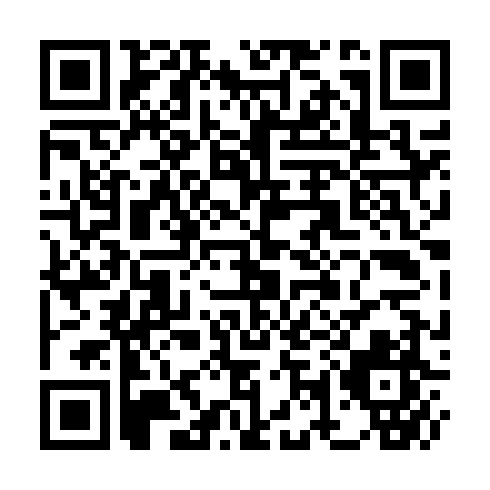 Ramadan times for Gorica pri Smartnem, SloveniaMon 11 Mar 2024 - Wed 10 Apr 2024High Latitude Method: Angle Based RulePrayer Calculation Method: Muslim World LeagueAsar Calculation Method: HanafiPrayer times provided by https://www.salahtimes.comDateDayFajrSuhurSunriseDhuhrAsrIftarMaghribIsha11Mon4:394:396:1912:094:106:006:007:3412Tue4:374:376:1712:094:116:016:017:3513Wed4:354:356:1512:084:126:036:037:3714Thu4:334:336:1312:084:136:046:047:3815Fri4:314:316:1112:084:146:056:057:4016Sat4:294:296:0912:084:156:076:077:4117Sun4:274:276:0712:074:166:086:087:4318Mon4:244:246:0512:074:176:096:097:4419Tue4:224:226:0312:074:196:116:117:4620Wed4:204:206:0212:064:206:126:127:4721Thu4:184:186:0012:064:216:136:137:4922Fri4:164:165:5812:064:226:156:157:5123Sat4:144:145:5612:064:236:166:167:5224Sun4:124:125:5412:054:246:186:187:5425Mon4:094:095:5212:054:256:196:197:5526Tue4:074:075:5012:054:266:206:207:5727Wed4:054:055:4812:044:276:226:227:5828Thu4:034:035:4612:044:286:236:238:0029Fri4:004:005:4412:044:296:246:248:0230Sat3:583:585:4212:034:306:266:268:0331Sun4:564:566:401:035:317:277:279:051Mon4:544:546:381:035:327:287:289:072Tue4:514:516:361:035:337:307:309:083Wed4:494:496:341:025:347:317:319:104Thu4:474:476:321:025:347:327:329:125Fri4:444:446:311:025:357:347:349:136Sat4:424:426:291:015:367:357:359:157Sun4:404:406:271:015:377:367:369:178Mon4:374:376:251:015:387:387:389:199Tue4:354:356:231:015:397:397:399:2010Wed4:334:336:211:005:407:407:409:22